WEST ESSEX GP MANAGEMENT of EMOTIONAL DISTRESS in CHILDREN & YOUNG PEOPLE (CYP)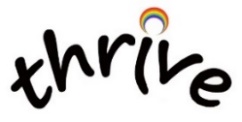 Dr Alison Cowan: Updated August 2023Mental Health = on a continuum with emotional distress at one end.Emotional Distress = describes negative emotion triggered by stressful event or underlying mental health issue.Is it a mental health problem or is it normal adolescent angst??Depends on impact on functioning (TRAM tool)GENERAL APPROACHAdditional West Essex Mental Health Support OptionsHistory TakingPresenting SymptomsPsychological (consider screening tools)PhysicalSleep, appetite, energy, concentrationCVS effects of anxietyFunctional impact: allows assessment of severityRisk AssessmentSignificant risk of physical harm?Manifestations of significant distressSelf-harm/suicide  ) ways of coping with Eating disorder*     ) intolerable feelingsSafeguarding concernProtective factors*see additional document for pathwayPMHx of mental health issues and medicationFHx of mental health issuesHEADSSS tool includes alcohol and recreational drugsGeneral physical healthIdentifiable Triggers Helps to:explore patient’s perceptions of issuesidentify their prioritiesWhat is worrying you most? Why did you make an appointment? What do you think is contributing to the way you are feeling?Mental State ExaminationAppearance and behaviourSpeechMoodsThoughts or formal thought disordersPerceptionInsight and capacity: If no capacity may need to consider Mental Health ActRisk FormulationEnhancing risk factorsFeelings: hopelessnessThoughts about the future; suicidal ideationBehaviours: self-harm; suicidal plansPredisposing factorsPrecipitating factors: internal and external triggersPerpetuating factors: patterns of presentationProtective risk factorsInternal resourcesExternal supportGeneral ManagementGeneral ManagementStage 1 - Initial ManagementStage 1 - Initial ManagementListen: 	non-judgmentally and recapValidate:	acknowledge distressExplain:	with reference to triggers identified above by ptsListen: 	non-judgmentally and recapValidate:	acknowledge distressExplain:	with reference to triggers identified above by ptsStage 1 - Ongoing ManagementStage 1 - Ongoing ManagementCYP Mental Health SupportGP Hotline: 0300 300 1996 Mon-Thurs 10-12pmCYP/parents/carers: CAMHS via SPA: 0800 953 0222 24/7 YCT: 5-25yrs Counselling and therapeutic support charity www.yctsupport.com/ 01279 414090 email admin@yctsupport.com +/- Safeguarding referral via https://eycp.essex.gov.uk/safeguarding/ CYP Mental Health SupportGP Hotline: 0300 300 1996 Mon-Thurs 10-12pmCYP/parents/carers: CAMHS via SPA: 0800 953 0222 24/7 YCT: 5-25yrs Counselling and therapeutic support charity www.yctsupport.com/ 01279 414090 email admin@yctsupport.com +/- Safeguarding referral via https://eycp.essex.gov.uk/safeguarding/ Stage 1 - Ongoing Management Stage 1 - Ongoing Management Low Level need (Emotional issue, mild mental health issue) 1.Simple Behavioural Strategies                                               Address specific problem: goal setting                                                                                                                                  General behavioural measures *Timetable more valued enjoyable activitiesBetter work-life balanceTake up a relaxing hobbyGratitude diary Relaxation (mindfulness/ meditation)Health behaviours: Regular ExerciseGood Sleep: HEAL(Health; Environment; Attitude; Lifestyle)Well-balanced dietReduce smoking/vaping, drugs, alcohol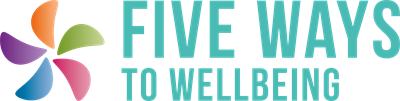 Good digital hygiene‘5 steps to wellbeing’                                                                                                                                                                            2. Signpost to Every Mind Matters https://www.nhs.uk/every-mind-matters/Low Level need (Emotional issue, mild mental health issue) 1.Simple Behavioural Strategies                                               Address specific problem: goal setting                                                                                                                                  General behavioural measures *Timetable more valued enjoyable activitiesBetter work-life balanceTake up a relaxing hobbyGratitude diary Relaxation (mindfulness/ meditation)Health behaviours: Regular ExerciseGood Sleep: HEAL(Health; Environment; Attitude; Lifestyle)Well-balanced dietReduce smoking/vaping, drugs, alcoholGood digital hygiene‘5 steps to wellbeing’                                                                                                                                                                            2. Signpost to Every Mind Matters https://www.nhs.uk/every-mind-matters/Stage 2(depending on level of comfort)Stage 2(depending on level of comfort)ASK PATIENT TO GIVE SPECIFIC EXAMPLE and use CBT model to help identify vicious cycleDiscuss early solution-focused management to break vicious cycleBehavioural strategies - as above *Encouraging positive behavioursTargeted to specific examples: recognise the behaviour in relation to the feelingsCognitive strategies Challenging negative beliefs – ‘what would other people say?’Homework and follow up1 general change to reduce emotional distress1 specific strategy to impact on how he/she feels: Behavioural or Cognitive Review and recap: ‘let’s review what we have just discussed, your priorities and action plan’ASK PATIENT TO GIVE SPECIFIC EXAMPLE and use CBT model to help identify vicious cycleDiscuss early solution-focused management to break vicious cycleBehavioural strategies - as above *Encouraging positive behavioursTargeted to specific examples: recognise the behaviour in relation to the feelingsCognitive strategies Challenging negative beliefs – ‘what would other people say?’Homework and follow up1 general change to reduce emotional distress1 specific strategy to impact on how he/she feels: Behavioural or Cognitive Review and recap: ‘let’s review what we have just discussed, your priorities and action plan’SET CAMHS NELFT Single Point of Access (including professional consultation line)Essex House,200 The Crescent,Colchester BusinessPark, Colchester, CO4 9YQTel: 0800 953 0222 option 2Urgent help or out of hours 0800 995 1000N.O.W is the time for changewww.nowsthetimeforchange.com Tel: 0345 366 9755Online Wellbeing CommunityAdvice, Tips, Strategies to support CYP and their family:Creating a positive mindsetBuilding resilienceImproving self esteem and confidenceEating for health and happinessManage low level behavioursReduce stress and anxiety with ways to calmMeditation, Yoga, Pilates and Tai ChiMental Health Support Teams West Essex (MHST)https://www.mindinwestessex.org.uk/services/mhst/talking@mindinwestessex.org.ukOur West Essex, Children and Young People Mental Health Support Team (MHST) is here to support education settings in Harlow, Epping Forest and Uttlesford.  We help to promote positive mental health within primary, secondary and higher education settings within these areas.MHST Special Schoolshttps://www.hct.nhs.uk/service-details-/service/positive-behaviour-autism-learning-disability-and-mental-health-service-palms-50/Contact us:
Email: hct.mhst@nhs.net
Phone: 01727 582122School staff are able to refer your child to the MHST for 1:1 support. The following members of staff at your child’s school can make a referralMental health lead (MHL)SENCoFamily support officer (FSO)Pastoral supportTeaching staff (including head of year / head of department / key workers and teaching assistants)The referral will be considered by the team. If the MHST is not the most suitable team to support CYP needs, we will signpost to the most appropriate resources.Please note that the MHST can only work with a limited number of children at a given time therefore referrals may be added to a waitlist.Information regarding parent groups and workshops will be shared via school.A young person would need to meet the following criteria:Attend a Hertfordshire or West Essex SEN school which is part of the MHSTYoung person (if appropriate) and parent consent to the interventionDifficulty is mild-moderateFor 1:1 work with a young person there needs to be some ability to identify and communicate their thoughts and feelingsKoothHome - KoothBeatThe UK's Eating Disorder Charity - Beat (beateatingdisorders.org.uk)YCT Counselling Tel: 01279 414090 Txt: 07956 887921 Email: admin@yctsupport.com Website: www.yctsupport.comYCT is a counselling and therapeutic charity working with 5 – 25-year-olds offering counselling, group support, drama/art therapy, play therapy/theraplay, group programmes (relationships, risky behaviours, exam stress, self-esteem, aspirations etc.) the Forest School programme, workshops, training, and family work. In addition, we offer training, consultancy, clinical supervision, and counselling to those working with children and young people. YCT works in the community with many different organisations, and in education settings including primary/secondary schools, academies, colleges, specialist schools and alternative education settings. Other useful contacts